Итоговая таблица оценивания детской работы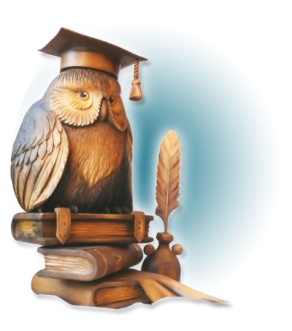 к номинации конкурса«Радиоспектакль»Эксперты: 1. Агафонова Елена Евгеньевна , учитель  русского языка и литературы МОУ СОШ г.Мамоново( победитель и финалист  многих профессиональных конкурсов)                    2.Булгаков Игорь Евгеньевич, педагог-организатор ,учитель русского языка и литературы ГСОШ №1360 г.Москвы ( трижды  лауреат медали «ВВЦ» )                    3.Соснина Любовь Владимировна, учитель русского языка и литературы МБОУ «Чекменёвская ООШ» Пермский край ( награждена медалью Я.Корчака за работу «Использование учебных фильмов на уроках литературы».Предъявляемые критерии оцениваются экспертом по следующей шкале: 0 баллов – данный признак разработки полностью отсутствует;  1 балл – слабо отражён; 2 балла – в основном присутствует; 3 балла – данный признак гармонично вписывается в общую концепцию разработки.По итогам  проверки места распределены следующим образом:№Название  работы, ФИО участникаДостижения1Радиоспектакль «Письмо Татьяны к  Онегину». Зайцева  Татьяна, ученица 10 классаРуководитель: Васильева Валентина НиколаевнаМОУ Сосновская сош № 2 р.п. Сосновка Тамбовская область, р.п. Сосновка Тамбовская область2 место2Аудиоспектакль  Ф.Ю.Тютчев «Как хорошо ты , о  море ночное»Коняхина Кристина, ученица 10 классаРуководитель: Кротикова Любовь Ивановна, учитель русского языка и литературыМКОУ СОШ № 2 р.п. Екатериновка Саратовской области1 место3Аудиоспектакль  А.С.Пушкин "Зимняя дорога" Автор работы: Глухова Анна Олеговна, ученица 5 классаРуководитель: Кротикова Любовь Ивановна, учитель русского языка и литературыМКОУ СОШ № 2 р.п. Екатериновка Саратовской области3 место4Радиоспектакль по стихотворению Симонова "Сын артиллериста"Проектная  работа учащихсяРуководитель : Лизунова  Юлия Владимировна, учитель русского языка  и литературы Государственное вечернее (сменное)общеобразовательное учреждение "Республиканский центр образования", Сыктывкар4 место